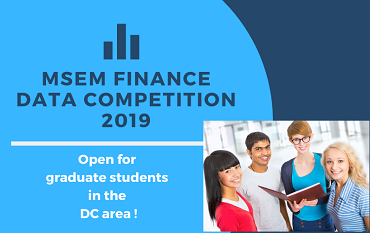 Please attach your Resume/CV (max 2 page) to this application. 	::Email:University Name:Type of Degree: Field of Study / Major:Please tell us what your motivation is to join the Competition (50 words or less).